				Белгородский район, с. Ясные Зори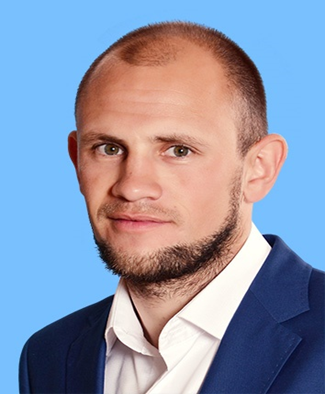   				Алексей Павлович Ермоленко  участник				2019 год Преподаваемые предметы: физическая культура, ОБЖучитель-физической культуры Я не воспитываю своих учеников, я просто с ними живу…живу душой и сердцем.Дата рождения: 31.03.1991Место работы: МОУ «Яснозоренская СОШ Белгородского района Белгородской области»Педагогический стаж: 7 летОбразование: НИУ «БелГУ», 2016 годУченая степень: -Почетные звания и награды: -Хобби: шахматыПедагогическое кредо: Мечтай! Вдохновляй! Действуй!Сценические таланты: актерское мастерствоСпортивные увлечения: волейбол, туризм, единоборства.Почему нравится работать в школе: Школа – особый мир детства, в который хочется вернуться снова и снова. Как здорово, что моя профессия позволяет заглядывать туда каждый день. И в этом мире детей мне комфортно.Профессиональные и личностные ценности: Работоспособность, постоянное повышение своего профессионального уровня, выдержка и самообладание, честность, добросовестность, уважение, целеустремленность.Материалы заочного тура: Ссылка на интернет-ресурс: https://nsportal.ru/aleksey28